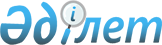 Қазақстан Республикасы Үкіметінің кейбір шешімдерінің күші жойылды деп тану туралыҚазақстан Республикасы Үкіметінің 2014 жылғы 14 маусымдағы № 658 қаулысы

      Қазақстан Республикасының Үкіметі ҚАУЛЫ ЕТЕДІ:



      1. Осы қаулыға қосымшаға сәйкес Қазақстан Республикасы Үкіметінің кейбір шешімдерінің күші жойылды деп танылсын.



      2. Осы қаулы қол қойылған күнінен бастап қолданысқа енгізіледі.      Қазақстан Республикасының

      Премьер-Министрі                                     К. Мәсімов

Қазақстан Республикасы  

Үкіметінің         

2014 жылғы 14 маусымдағы

№ 658 қаулысына    

қосымша           

Қазақстан Республикасы Үкіметінің күші жойылған кейбір

шешімдерінің тізбесі

      1. «Қазақстан Республикасында көлік инфрақұрылымын дамыту жөніндегі 2010 – 2014 жылдарға арналған бағдарламаны бекіту туралы» Қазақстан Республикасы Үкіметінің 2010 жылғы 30 қыркүйектегі № 1006 қаулысы.



      2. «Қазақстан Республикасы Үкіметінің кейбір шешімдеріне өзгерістер енгізу туралы» Қазақстан Республикасы Үкiметiнiң 2011 жылғы 29 сәуірдегі № 465 қаулысымен (Қазақстан Республикасының ПҮАЖ-ы, 2011 ж., № 36, 431-құжат) бекітілген Қазақстан Республикасы Үкiметiнiң кейбір шешімдеріне енгізілетін өзгерістердің 13-тармағы.



      3. «Қазақстан Республикасында көлік инфрақұрылымын дамыту жөніндегі 2010 - 2014 жылдарға арналған бағдарламаны бекіту туралы» Қазақстан Республикасы Үкіметінің 2010 жылғы 30 қыркүйектегі № 1006 қаулысына өзгерістер мен толықтырулар енгізу туралы» Қазақстан Республикасы Үкiметiнiң 2013 жылғы 5 наурыздағы № 214 қаулысы.



      4. «Қазақстан Республикасында көлік инфрақұрылымын дамыту жөніндегі 2010 – 2014 жылдарға арналған бағдарламаны бекіту туралы» Қазақстан Республикасы Үкіметінің 2010 жылғы 30 қыркүйектегі № 1006 қаулысына өзгеріс енгізу туралы» Қазақстан Республикасы Үкiметiнiң  2013 жылғы 17 қыркүйектегі № 978 қаулысы.



      5. «Қазақстан Республикасында көлік инфрақұрылымын дамыту жөніндегі 2010 – 2014 жылдарға арналған бағдарламаны бекіту туралы» Қазақстан Республикасы Үкіметінің 2010 жылғы 30 қыркүйектегі № 1006 қаулысына өзгерістер мен толықтырулар енгізу туралы» Қазақстан Республикасы Үкiметiнiң 2014 жылғы 10 ақпандағы № 73 қаулысы.
					© 2012. Қазақстан Республикасы Әділет министрлігінің «Қазақстан Республикасының Заңнама және құқықтық ақпарат институты» ШЖҚ РМК
				